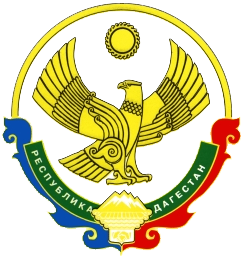 АДМИНИСТРАЦИЯМУНИЦИПАЛЬНОГО РАЙОНА «ЦУНТИНСКИЙ РАЙОН»РЕСПУБЛИКИ ДАГЕСТАН_______________________________________________________________ПОСТАНОВЛЕНИЕ от 16 ноября 2017 года                                                                                     № 216с. Цунта Об утверждении плана мероприятий («Дорожная карта») по ликвидации задолженностей по налогам, пеням, штрафам и заработной плате, по внесению изменений в сведения о юридическом лице, содержащиеся в ЕГРЮЛ и по внесению записи о прекращении деятельности присоединенного юридического лица В соответствии со статьей 15 Федерального закона от 06.10.2003 N 131-ФЗ
"Об общих принципах организации местного самоуправления в Российской Федерации", Федерального закона от 08.08.2001 №129-ФЗ  "О государственной регистрации юридических лиц и индивидуальных предпринимателей", в целях ликвидации задолженностей по налогам, страховым взносам и заработной плате и для разблокирования приостановленных счетов,  для внесения в ЕГРЮЛ адресных характеристик и прекращения  деятельности присоединенных учреждений и организаций МР «Цунтинский район»,  п о с т а н о в л я ю:1.Утвердить план мероприятий («дорожная карта») по ликвидации задолженностей по налогам, пеням, штрафам и заработной плате, по внесению изменений в сведения о юридическом лице, содержащиеся в ЕГРЮЛ и по внесению записи о прекращении деятельности присоединенного юридического лица (далее – План мероприятий). Приложение №1.2.Организационно-кадровому отделу администрации МР «Цунтинский район» (Шапиев М.М.) довести настоящее постановление до всех учреждений и организаций МР «Цунтинский район» и предупредить должностных лиц (руководителей) о дисциплинарной ответственности за неисполнение пунктов Плана мероприятий.3.МКУ «СМИ и ИТО» МР «Цунтинский район» (Газиев Г.Г.) разместить настоящее постановление на официальном сайте администрации МР «Цунтинский район» и опубликовать в газете «Дидойские вести».4.Контроль за исполнением данного постановления возложить на заместителя главы МР «Цунтинский район» Магомедова В.Р.И. о. главы                                   		Г. З.  ГаджимурадовПриложение №1Утвержден постановлениемИ. о. главы МР «Цунтинский район»от 16 ноября 2017 года № 216План мероприятий («Дорожная карта») по ликвидации задолженностей по налогам, пеням, штрафам и заработной плате, по внесению изменений в сведения о юридическом лице, содержащиеся в ЕГРЮЛ и по внесению записи о прекращении деятельности присоединенного юридического лица№ п/пНаименование мероприятияОжидаемый результат мероприятияСрок исполненияОтветственные123451Проведение сверки расчетов с бюджетом, составление акта сверки и выяснение перечисленных сумм налогов, страховых взносов и заработной платы Выяснение реальной задолженности или переплаты и причин их возникновенияДо 22 ноября 2017 годаРуководитель Централизованной бухгалтерии и закрепленные за учреждениями и организациями бухгалтера, Руководители бюджетных учреждений и организаций района,МРИ ФНС России №13 по РД (по согласованию),ОПФР России по РД в Цунтинском районе (по согласованию)2Отслеживание перечисленных расходных обязательств (налогов, страховых взносов и заработной платы) на поступление их на расчетный счет МРИ ФНС России №13 по РДЛиквидация образовавшейся задолженности по налогам, страховым взносам и заработной платеДо24 ноября 2017 годаРуководитель Централизованной бухгалтерии и закрепленные за учреждениями и организациями бухгалтера, Руководители бюджетных учреждений и организаций района,МРИ ФНС России №13 по РД (по согласованию).ОПФР России по РД в Цунтинском районе (по согласованию)3Уточнение состояния лицевого счета (блокировка, разблокировка)Предоставление информации о состоянии лицевого счета, и отсрочка срока на перечисление пеней и штрафовЕжедневно, до устранения причин возникновения задолженностиОтдел № 45 УФК по РД (по согласованию)4Финансирование учреждений на погашение образовавшейся задолженности по пеням и штрафам согласно распоряжению Главы МРЛиквидация образовавшейся задолженности по пеням и штрафамПо мере финансированияАдминистрация МР «Цунтинский район»,Финансово-бюджетный отдел,Руководитель Централизованной бухгалтерии и закрепленные за учреждениями и организациями бухгалтера, Руководители бюджетных учреждений и организаций района5Внесение изменений в сведения о юридическом лице, содержащиеся в ЕГРЮЛ по форме заявления 14001Наличие адресных характеристик в базе данных ЕГРЮЛ с указанием точного адреса места нахождения юридического лица, (индекс, страна, республика, район, село, улица, № дома)До 24 ноября 2017 года1.Администрация МР «Цунтинский район»,2.МКУ «УО и МП» МР «Цунтинский район»3.Руководители бюджетных учреждений и организаций района,4. МРИ ФНС России № 13 по РД (по согласованию)6Внесение записи о прекращении деятельности присоединенного юридического лица в ЕГРЮЛпо форме заявления 16003Ликвидация и прекращение деятельности присоединенных к образовательным учреждениям и организациям детсадов и начальных школДо 20 декабря 2017 года1.Администрация МР «Цунтинский район»,2.МКУ «УО и МП» МР «Цунтинский район»3.Руководители бюджетных учреждений и организаций района,4. МРИ ФНС России № 13 по РД (по согласованию)